.32 COUNT INTO, from heavy beat (approx. 38 seconds)KICK BALL POINT, ¼ TURN HITCH, COASTER STEP, ROCK FORWARD RECOVERTURN ½  ¼ , SAILOR STEP, SAILOR STEP ROCK BACK RECOVER*Sailor steps will travel back slightly*Re-start here on walls 3 & 6 facing 12 o’clockRIGHT LOCK, RIGHT LOCK STEP, LEFT LOCK LEFT LOCK STEP**TAG on wall 12FORWARD ROCK RECOVER, TRIPLE ¾ TURN, FORWARD ROCK RECOVER, COASTER STEP** TAG WALL 12 (facing 9 o’clock)Dance up to count 20, section 3, step onto to left foot, pause for less than one count, and re-start the dance from the beginning.Contact: sandra.speck@btinternet.comCounting Stars (Easily)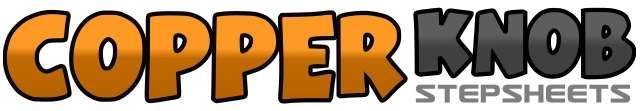 .......Count:32Wall:4Level:Improver.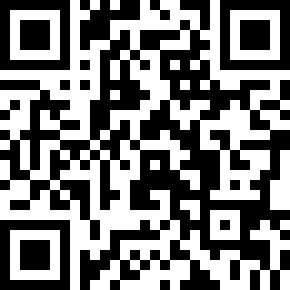 Choreographer:Sandra Speck (UK) - November 2013Sandra Speck (UK) - November 2013Sandra Speck (UK) - November 2013Sandra Speck (UK) - November 2013Sandra Speck (UK) - November 2013.Music:Counting Stars - OneRepublic : (Album: Native)Counting Stars - OneRepublic : (Album: Native)Counting Stars - OneRepublic : (Album: Native)Counting Stars - OneRepublic : (Album: Native)Counting Stars - OneRepublic : (Album: Native)........1 & 2Kick right foot forward, step on the ball of right foot, point left toe to left side3 – 4Turn ¼ left on the ball of right foot, hitch left knee5 & 6Step back on left foot, close right foot next to left, step forward on left foot7 – 8Step forward on right foot, recover onto left1 – 2Make ½ turn right stepping forward on right foot, make ¼ turn right stepping left foot to side3 & 4Step right foot behind left, step left to left side, step right foot in place5 & 6Step left foot behind right, step right to right side, step left foot in place7 – 8Step back on right foot, recover on to left1 – 2Step forward on right foot, slightly towards right diagonal, lock left foot behind right3 & 4Step forward on right, lock left foot behind, step forward on right5 – 6Step forward on left, facing slightly towards left diagonal, lock right foot behind left7 & 8Step forwards on left foot, lock right foot behind, step forwards on left foot1 – 2Step forwards on right foot, recover on to left foot , facing back towards 6 o’clock3 & 4Triple ¾ turn right, stepping right, left, right5 – 6Step forward on left foot, recover onto right7 & 8Step back on left foot, close right foot next to left, step forward on left foot